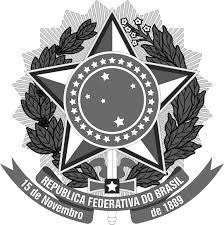 SERVIÇO PÚBLICO FEDERALMINISTÉRIO DA EDUCAÇÃOINSTITUTO FEDERAL DA PARAÍBAPRÓ-REITORIA DE PESQUISA, INOVAÇÃO E PÓS-GRADUAÇÃODIRETORIA DE INOVAÇÃO TECNOLÓGICAANEXO II – EXTRATO ANALÍTICO PARA AQUISIÇÃO DE COMBUSTÍVELNome do BeneficiárioJoão Pessoa, dezembro de 2019.TRECHOS PERCORRIDOSTRECHOS PERCORRIDOSOrigem/Destino: Jaguaribe/ManaíraData: 20/11/2019Origem/Destino: Mangabeira/JaguaribeData: 21/11/2019Origem/Destino: ...Data: ...QUILOMETRAGEM PERCORRIDAQUILOMETRAGEM PERCORRIDAQuilometragem inicial: 22.200 kmQuilometragem inicial: 22.200 kmQuilometragem final: 22.400 kmQuilometragem final: 22.400 kmQuilometragem percorrida: 200 kmQuilometragem percorrida: 200 kmVEÍCULO UTILIZADOVEÍCULO UTILIZADOPlacas: ABC-1234Placas: ABC-1234Modelo: Chevrolet OnixModelo: Chevrolet OnixMédia de consumo: 10km/lMédia de consumo: 10km/lQuantidade de litros consumidos: 20 litrosQuantidade de litros consumidos: 20 litrosDADOS DO ABASTECIMENTODADOS DO ABASTECIMENTOData: 04/12/2019Data: 04/12/2019Combustível: GasolinaCombustível: GasolinaPreço unitário do litro: R$ 3,89Preço unitário do litro: R$ 3,89Posto: Posto Santa Júlia – Epitácio PessoaPosto: Posto Santa Júlia – Epitácio PessoaVALOR DA DESPESAVALOR DA DESPESADespesa total: R$ 77,80Despesa total: R$ 77,80Declaro, para todos os fins, que as informações acima prestadas são verdadeiras.Declaro, para todos os fins, que as informações acima prestadas são verdadeiras.AssinaturaAssinatura________________________________________Beneficiário________________________________________Beneficiário